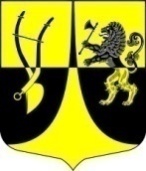 Администрациямуниципального образования«Пустомержское сельское поселение»Кингисеппского муниципального районаЛенинградской областиПОСТАНОВЛЕНИЕот 25.03.2021  № 48«О проведении капитального ремонта общего имущества в многоквартирных домах, расположенных на территории муниципального образования «Пустомержское сельское поселение» Кингисеппского муниципального района Ленинградской областиВ соответствии с частью 6 статьи 189 Жилищного кодекса Российской Федерации, руководствуясь Областным законом от 29 ноября 2013года №82-оз «Об отдельных вопросах организации и проведения капитального ремонта общего имущества в многоквартирных домах, расположенных на территории Ленинградской области», постановлением Правительства Ленинградской области от 26 декабря 2013года №508 «Об утверждении региональной программы капитального ремонта общего имущества в многоквартирных домах, расположенных на территории Ленинградской области, на 2014-2043годы» и предложениями НО «Фонд капитального ремонта многоквартирных домов Ленинградской области», учитывая, что собственники помещений в многоквартирных домах не приняли на общем собрании решение о проведении капитального ремонта общего имущества в многоквартирных домах, расположенных на территории муниципального образования «Пустомержское сельское поселение» Кингисеппского муниципального района Ленинградской области  п о с т а н о в л я е т:1.Утвердить перечень работ и (или) услуг по капитальному ремонту в соответствии с предложением регионального оператора согласно краткосрочному плану реализации Региональной программы капитального ремонта общего имущества в многоквартирных домах, расположенных на территории Ленинградской области в 2020-2022 годах согласно приложению:    1.1 д. Большая Пустомержа, ул. Звездная, д.1 – проектные (изыскательские) работы на капитальный ремонт крыши.    1.2 д. Большая Пустомержа, ул. Оболенского, д.64 – проектные (изыскательские) работы на капитальный ремонт крыши.    1.3 д. Мануйлово, д.1 – проектные (изыскательские) работы на капитальный ремонт подвала.    1.4 д. Мануйлово, д.1 – проектные (изыскательские) работы на капитальный ремонт подвала.2.Источником финансирования определить средства собственников помещений многоквартирных домов, формирующих фонд капитального ремонта на счете регионального оператора.3. Определить срок проведения проектных работ по капитальному ремонту крыши, подвальных помещений многоквартирных домов, расположенных на территории муниципального образования «Пустомержское сельское поселение» Кингисеппского муниципального района Ленинградской области (согласно приложению) - 2021 год.4. Согласиться с возможностью изменения стоимости работ при необходимости увеличения объемов и стоимости в соответствии с п. 222 Постановления Правительства Российской Федерации № 615 от 01.07.2016г. «О порядке привлечения подрядных организаций для оказания услуг  и (или), выполнения работ по капитальному ремонту общего имущества в многоквартирных домах  и порядке осуществления закупок товаров, работ, услуг в целях выполнения функций специализированной некоммерческой организации, осуществляющей деятельность, направленную на обеспечение проведения капитального ремонта общего имущества в многоквартирных домах».5. Назначить уполномоченным лицом от имени собственников многоквартирных домов (согласно приложению) для участия в приемке выполненных работ по капитальному ремонту, с подписанием смет и актов: главу администрации МО«Пустомержское сельское поселение» Бобрецова Д.А.6.Разместить данное постановление на официальном сайте администрации.7.Контроль за исполнением настоящего постановления оставляю за собой.8.Постановление вступает в силу со дня его подписания.Глава администрации                                                                   МО «Пустомержское сельское поселение»                                  Д.А. БобрецовПЕРЕЧЕНЬ МНОГОКВАРТИРНЫХ ДОМОВ, РАСПОЛОЖЕННЫХ НА ТЕРРИТРИИ МО «ПУСТОМЕРЖСКОЕ СЕЛЬСКОЕ ПОСЕЛЕНИЕ» КИНГИСЕППСКОГО МУНИЦИПАЛЬНОГО РАЙОНА ЛЕНИНГРАДСКОЙ ОБЛАСТИ, ВКЛЮЧЕННЫХ В КРАТКОСРОЧНЫЙ ПЛАН ПРОВЕДЕНИЯ   КАПИТАЛЬНОГО РЕМОНТА ОБЩЕДОМОВОГО ИМУЩЕСТВА НА 2020-2022 ГОДАПриложениек Постановлению № 48 от «25» марта    2021 года№п/пАдрес МКДВид работСтоимость работруб.Источник финансированияПериод проведения работЛицо, уполномоченноеучаствовать вприемке выполненных работ по капитальномуремонту, в том числе подписывать соответствующие акты1д. Большая Пустомержа, ул. Звездная, д.1Проектные работы на капитальный ремонт крыши178 812,06Средства собственников помещений многоквартирных домов, формирующих фонд капитального ремонта на счете регионального оператора.2021глава администрации 2д. Большая Пустомержа, ул. Оболенского, д.64Проектные работы на капитальный ремонт крыши150 836,59Средства собственников помещений многоквартирных домов, формирующих фонд капитального ремонта на счете регионального оператора.2021глава администрации 3д. Мануйлово, д.1Проектные работы на капитальный ремонт подвала58 111,38Средства собственников помещений многоквартирных домов, формирующих фонд капитального ремонта на счете регионального оператора.2021глава администрации 4д. Мануйлово, д.2Проектные работы на капитальный ремонт подвала185 530,97Средства собственников помещений многоквартирных домов, формирующих фонд капитального ремонта на счете регионального оператора.2021глава администрации 